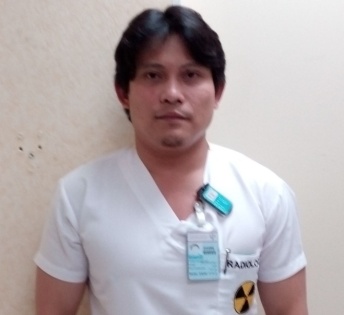                                              Raynoel C. Galo,  BScRT, RRT , SCHS (Reg.)Age:                   37 years OldGender:             MaleNationality:       FilipinoMarital Status: Married_______________________________________________________________________Desired position:     Radiographer (Radiologic Technologist)With eight years in radiography experience, and currently working as CT scan Technologist ( Radiographer).With DataFlow certification dated October 1, 2015. Requested by the Saudi Commission for Health Specialties (SCHS).Brief Job Description are as follows, Performed the following:CT Scan with contrast and routine proceduresCT coronary arteries angiogramGeneral Radiography ProceduresOperating room radiography proceduresSpecial and contrast studies procedure-Barium Enema, VCUG, SBS. etc.Trauma and emergency radiography proceduresMobile /Portable radiography procedures (wards)Dental Radiography Panoramic proceduresLicensures , Examinatios and Registrations               Saudi Licensing Examination  for Health Specialties               Examination provider: PearsonVUE               December 31, 2015                  Dammam University, Male Campus                  Dammam, KSA                  Rating: 80%                  Remarks: PASSED                     Registered: Saudi Commission for Health Specialties (SCHS)                 Oman Medical Specialty Board               Examination provider:                 Armed Forces Medical Services, Ministry Of Defense-OMAN                  March 8, 2015                  Heritage Hotel Manila, Philippines                  Rating: 62%                   Remarks: PASSED               Philippine Board of Radiologic Technology          	    June 17 and 18, 2008	     		           	    Manila, Philippines	                   Board Rating: 80.60%,                  License #:0007280                  Remarks: PASSED                     Registered: Professional Regulation Commission(PRC)Equipment used:Philips Brillance 64  CT scan  Samsung Digital X-ray MachineSamsung X-GEO portable X-ray MachineStephanie Radioflouro MachineAGFA CR 30-X (COMPUTED RADIOGRAPHY)iCRco3600         (COMPUTED RADIOGRAPHY)iCRco VRTEX  (COMPUTED RADIOGRAPHYAGFA DRYSTAR 5503 (LASER FILM PRINTER)KODAK DIRECTVIEW CR850 SYSTEMKODAK DIRECTVIEW DR3000 SYSTEM (DIGITAL RADIOGRAPHY)DR SYSTEM DIGITEX PRO SERIESSHIMADZU MOBILE ART ECO 150KV, 250mA (MOBILE)SHIMADZU RADIO/FLUORO 150KV, 500mASHIMADZU RADIOGRAPHY 150KV, 500mASIEMENS SIRE MOBIL COMPACT L (C-ARM)GE SYTEC CT 4000i CT SCANVARIAN CLINAC 600C (LINEAR ACCELERATOR) WDM 125KV, 200mAZEN 2060 PRO – high performance surgical C-arm  Education :                     University                          Bachelor of Science in Radiologic Technology                       Cebu Doctors’ University                        1Dr. P.V. Larrazabal Jr. Ave., North Reclamation 6014 Mandaue City                       Graduated: March-2008                    Secondary School                      Alcoy National High School                      Poblacion Alcoy, Cebu, Philippines                      Graduated: March - 1999                     Primary School                     Alcoy Central School                     Poblacion Alcoy, Cebu, Philippines                     Graduated March - 1993Professional Experience:From August 17, 2015 to the PresentPosition: CT scan RadiographerDOCLTP Medilab Center   Rm302, Borromeo Bldg, Gov. M Roa st.,   Capitol Site Cebu City   Radiologic Technologist   From June 1, 2014 to August 10, 2015Cebu City Medical Center  N. Bacalso Avenue Cebu City  Hospital Profile: general with 300 Beds Capacity public Hospital  Position: Radiologic Technologist 1  From March 26, 2013 and became Officer In-Charge on  January 8, 2014 until I resigned on May 30, 2014 San Carlos Doctors’ Hospital National Highway, San Carlos City, Negros Occ. Hospital Profile: 150 beds  Chief Radiologic Technologist. June 1, 2011- November 30,2011 Cebu Doctors’ University Hospital	 QHA UK TRENT Accreditation  Osmena Boulevard, Capitol Site, Cebu City, Phils.		            Total No. of Beds: 300  Position:  Staff Radiologic Technologist		          	   April 12, 2010 – April 15, 2011 H.W. Miller Memorial Sanitarium and Hospital   Brgy.    Sanicholas, Cebu City   Total No. of Beds: 200  Position: Radiologic Technologist  June 2008 – March, 2010TRAINING AND SEMINARS ATTENDED:  Department Safety OfficerRadiology DepartmentAlmana General Hospital DammamBasic Life Support (BLS)August 30, 2015Al Khobar, KSAPCO Intensive Training / Capacity Development Course           May 11-15, 2015            Oakridge Business Park, AS Fotuna st., Banilad Mandaue City, Cebu           Conducted by: PCAPI-7 Strategic Organizational Planning           February 27 – March 1, 2014          Cebu city resource management and development Center          Sister Cities Drive., Brgy, Taptap, Cebu CityDealing with Adverse Reaction from Contrast Media Administration and Basic Life Support	Date:	July 10, 2010		Sponsor: CDUH in cooperation with INVIDA PHILIPPINES, INC.		Venue:	 CDUH Conference room, Cebu City, Phils.Raynoel C. Galo – CV No 2009406To interview this candidate, please send your company name, vacancy, and salary offered details along with this or other CV Reference Numbers that you may have short listed from http://www.gulfjobseeker.com/employer/cvdatabasepaid.php addressing to HR Consultant on email: cvcontacts@gulfjobseekers.comWe will contact the candidate first to ensure their availability for your job and send you the quotation for our HR Consulting Fees. Raynoel C. Galo – CV No 2009406To interview this candidate, please send your company name, vacancy, and salary offered details along with this or other CV Reference Numbers that you may have short listed from http://www.gulfjobseeker.com/employer/cvdatabasepaid.php addressing to HR Consultant on email: cvcontacts@gulfjobseekers.comWe will contact the candidate first to ensure their availability for your job and send you the quotation for our HR Consulting Fees. 